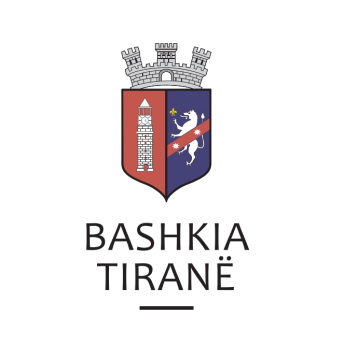      R  E  P U  B  L  I  K  A    E   S  H  Q  I  P  Ë  R  I  S  Ë
  BASHKIA TIRANË
DREJTORIA E PËRGJITHSHME PËR MARRËDHËNIET ME PUBLIKUN DHE JASHTË
DREJTORIA E KOMUNIKIMIT ME QYTETARËTLënda: Kërkesë për shpallje nga Gjykata e Rrethit Gjyqësor Durrës për z. Bujar Habili, znj. Flutra Habili, z. Përparim Habili dhe znj. Revina Habili.Pranë Bashkisë Tiranë ka ardhur kërkesa për shpallje nga Gjykata e Rrethit Gjyqësor Durrës, me nr. regj. 96/751781, datë (s’ka), protokolluar në institucionin tonë me nr. 10306 prot., datë 04.03.2019.Ju sqarojmë se kjo gjykatë dërgon për shpallje njoftimin për gjykimin të çështjes civile me palë:Paditës:              Shërbimi Përmbarimor FS sh.p.k.Të Paditur:      Bujar Habili, Flutra Habili, Përparim Habili dhe Revina Habili.Objekti:             Veçim i pjesës takueseDrejtoria e Komunikimit me Qytetarët ka bërë të mundur afishimin e shpalljes për z. Bujar Habili, znj. Flutra Habili, z. Përparim Habili dhe znj. Revina Habili, në tabelën e shpalljeve të Sektorit të Informimit dhe Shërbimeve për Qytetarët pranë Bashkisë Tiranë.     R  E  P U  B  L  I  K  A    E   S  H  Q  I  P  Ë  R  I  S  Ë
  BASHKIA TIRANË
DREJTORIA E PËRGJITHSHME PËR MARRËDHËNIET ME PUBLIKUN DHE JASHTË
DREJTORIA E KOMUNIKIMIT ME QYTETARËTLënda: Kërkesë për shpallje nga Gjykata e Rrethit Gjyqësor Durrës për znj. Hazize Vokshi.Pranë Bashkisë Tiranë ka ardhur kërkesa për shpallje nga Gjykata e Rrethit Gjyqësor Durrës, me nr. regj. 945, datë 18.02.2019, protokolluar në institucionin tonë me nr. 10307 prot., datë 04.03.2019.Ju sqarojmë se kjo gjykatë dërgon për shpallje njoftimin për gjykimin të çështjes civile me palë:Paditës:              Afërdita LuliTë Paditur:      Hazize Vokshi, ATP Tiranë, etjObjekti:             Ndryshim vendimiDrejtoria e Komunikimit me Qytetarët ka bërë të mundur afishimin e shpalljes për znj. Hazize Vokshi, në tabelën e shpalljeve të Sektorit të Informimit dhe Shërbimeve për Qytetarët pranë Bashkisë Tiranë.     R  E  P U  B  L  I  K  A    E   S  H  Q  I  P  Ë  R  I  S  Ë
  BASHKIA TIRANË
DREJTORIA E PËRGJITHSHME PËR MARRËDHËNIET ME PUBLIKUN DHE JASHTË
DREJTORIA E KOMUNIKIMIT ME QYTETARËTLënda: Kërkesë për shpallje nga Gjykata e Rrethit Gjyqësor Durrës për znj. Vojsava Leka.Pranë Bashkisë Tiranë ka ardhur kërkesa për shpallje nga Gjykata e Rrethit Gjyqësor Durrës, me nr. regj.508/2605, datë (s’ka), protokolluar në institucionin tonë me nr. 10308 prot., datë 04.03.2019.Ju sqarojmë se kjo gjykatë dërgon për shpallje njoftimin për gjykimin të çështjes civile me palë:Paditës:              Vojsava LekaTë Paditur:      Shoqëria “Vittoria Diamante” sh.p.k.Objekti:             Zgjidhje e kontrates se qiraseDrejtoria e Komunikimit me Qytetarët ka bërë të mundur afishimin e shpalljes për znj. Vojsava Leka, në tabelën e shpalljeve të Sektorit të Informimit dhe Shërbimeve për Qytetarët pranë Bashkisë Tiranë.     R  E  P U  B  L  I  K  A    E   S  H  Q  I  P  Ë  R  I  S  Ë
  BASHKIA TIRANË
DREJTORIA E PËRGJITHSHME PËR MARRËDHËNIET ME PUBLIKUN DHE JASHTË
DREJTORIA E KOMUNIKIMIT ME QYTETARËTLënda: Kërkesë për shpallje nga Gjykata e Rrethit Gjyqësor Sarandë për z. Leonidha Odhise Zhupa.Pranë Bashkisë Tiranë ka ardhur kërkesa për shpallje nga Gjykata e Rrethit Gjyqësor Sarandë, me nr. 01350 regj. themeltar, datë 27.02.2019, protokolluar në Bashkinë Tiranë me nr. 10237 prot., datë 04.03.2019.Ju sqarojmë se kjo gjykatë dërgon për shpallje njoftimin për gjykimin të çështjes civile me palë:Paditës:            Këshilli i Ministrave të Republikës së ShqipërisëTë Paditur:     ATP, Thanas Mihal Zhupa, Leonidha Odhise ZhupaObjekti:        Detyrim njohje pronar shtetin shqiptar dhe pavlefshmëri vendimi KKK                       Pronave Delvinë.Data dhe ora e seancës:   27.03.2019, 13:30 Drejtoria e Komunikimit me Qytetarët ka bërë të mundur afishimin e shpalljes për z. Leonidha Odhise Zhupa, në tabelën e shpalljeve të Sektorit të Informimit dhe Shërbimeve për Qytetarët pranë Bashkisë Tiranë.     R  E  P U  B  L  I  K  A    E   S  H  Q  I  P  Ë  R  I  S  Ë
  BASHKIA TIRANË
DREJTORIA E PËRGJITHSHME PËR MARRËDHËNIET ME PUBLIKUN DHE JASHTË
DREJTORIA E KOMUNIKIMIT ME QYTETARËTLënda: Kërkesë për shpallje nga Gjykata e Rrethit Gjyqësor Sarandë për z. Ilirjan Odhise Zhupa.Pranë Bashkisë Tiranë ka ardhur kërkesa për shpallje nga Gjykata e Rrethit Gjyqësor Sarandë, me nr. 01350 regj. themeltar, datë 27.02.2019, protokolluar në Bashkinë Tiranë me nr. 10236 prot., datë 04.03.2019.Ju sqarojmë se kjo gjykatë dërgon për shpallje njoftimin për gjykimin të çështjes civile me palë:Paditës:            Këshilli i Ministrave të Republikës së ShqipërisëTë Paditur:     ATP, Thanas Mihal Zhupa, Ilirjan Odhise ZhupaObjekti:        Detyrim njohje pronar shtetin shqiptar dhe pavlefshmëri vendimi KKK                       Pronave Delvinë.Data dhe ora e seancës:   27.03.2019, 13:30 Drejtoria e Komunikimit me Qytetarët ka bërë të mundur afishimin e shpalljes për z. Ilirjan Odhise Zhupa, në tabelën e shpalljeve të Sektorit të Informimit dhe Shërbimeve për Qytetarët pranë Bashkisë Tiranë.     R  E  P U  B  L  I  K  A    E   S  H  Q  I  P  Ë  R  I  S  Ë
  BASHKIA TIRANË
DREJTORIA E PËRGJITHSHME PËR MARRËDHËNIET ME PUBLIKUN DHE JASHTË
DREJTORIA E KOMUNIKIMIT ME QYTETARËTLënda: Kërkesë për shpallje nga Gjykata e Rrethit Gjyqësor Shkodër për z. Bujar Çokaj dhe znj. Arlinda Çokaj.Pranë Bashkisë Tiranë ka ardhur kërkesa për shpallje nga Gjykata e Rrethit Gjyqësor Shkodër, me nr. 127 regj. themeltar, datë 26.02.2019, protokolluar në Bashkinë Tiranë me nr. 10229 prot., datë 04.03.2019.Ju sqarojmë se kjo gjykatë dërgon për shpallje njoftimin për gjykimin të çështjes civile me palë:Paditëse:       Mhill KolaTë Paditur:   Bujar Çokaj, Arlinda ÇokajObjekt:          Përmbushje detyrimi kontraktor.Drejtoria e Komunikimit me Qytetarët ka bërë të mundur afishimin e shpalljes z. Bujar Çokaj dhe znj. Arlinda Çokaj, në tabelën e shpalljeve të Sektorit të Informimit dhe Shërbimeve për Qytetarët pranë Bashkisë Tiranë.     R  E  P U  B  L  I  K  A    E   S  H  Q  I  P  Ë  R  I  S  Ë
  BASHKIA TIRANË
DREJTORIA E PËRGJITHSHME PËR MARRËDHËNIET ME PUBLIKUN DHE JASHTË
DREJTORIA E KOMUNIKIMIT ME QYTETARËTLënda: Kërkesë për shpallje nga Gjykata e Rrethit Gjyqësor Shkodër për z. Endri Enver Kembaci.Pranë Bashkisë Tiranë ka ardhur kërkesa për shpallje nga Gjykata e Rrethit Gjyqësor Shkodër, me nr. akti 109/1510, datë 28.02.2019, protokolluar në Bashkinë Tiranë me nr. 10230 prot., datë 04.03.2019.Ju sqarojmë se kjo gjykatë dërgon për shpallje njoftimin për gjykimin të çështjes civile me palë:Kërkues:                  Prokuroria e Rrethit Gjyqësor ShkodërPerson nën hetim:   Endri Enver KembaciAkuza:                       Për kryerjen e veprës penale “Kalim i paligjshëm i kufirit”,                                     parashikuar nga neni 297, i Kodit Penal.Drejtoria e Komunikimit me Qytetarët ka bërë të mundur afishimin e shpalljes z. Endri Enver Kembaci, në tabelën e shpalljeve të Sektorit të Informimit dhe Shërbimeve për Qytetarët pranë Bashkisë Tiranë.     R  E  P U  B  L  I  K  A    E   S  H  Q  I  P  Ë  R  I  S  Ë
  BASHKIA TIRANË
DREJTORIA E PËRGJITHSHME PËR MARRËDHËNIET ME PUBLIKUN DHE JASHTË
DREJTORIA E KOMUNIKIMIT ME QYTETARËTLënda: Kërkesë për shpallje nga Gjykata e Rrethit Gjyqësor Gjirokastër, për znj. Polikseni Fociro (Boga).Pranë Bashkisë Tiranë ka ardhur kërkesa për shpallje nga Gjykata e Rrethit Gjyqësor Gjirokastër, me me nr. regj. them. 331, datë 01.03.2019, protokolluar në Bashkinë Tiranë me nr. 10228 prot., datë 04.03.2019.Ju sqarojmë se kjo gjykatë dërgon shpallje se është zhvilluar gjykimi i çështjes civile që i përket:Paditëse:               Konstandin MarkoTë Paditur:          Filip Boga, Polikseni Fociro (Boga), Katina Dudi, Parashqevi FlenxuriObjekti:                Anullim vendimi të Komisionit.Data dhe ora e seancës:    25.03.2019, ora 10:00Drejtoria e Komunikimit me Qytetarët ka bërë të mundur afishimin e shpalljes për znj. Polikseni Fociro (Boga), në tabelën e shpalljeve të Sektorit të Informimit dhe Shërbimeve për Qytetarët pranë Bashkisë Tiranë.     R  E  P U  B  L  I  K  A    E   S  H  Q  I  P  Ë  R  I  S  Ë
  BASHKIA TIRANË
DREJTORIA E PËRGJITHSHME PËR MARRËDHËNIET ME PUBLIKUN DHE JASHTË
DREJTORIA E KOMUNIKIMIT ME QYTETARËTLënda: Kërkesë për shpallje nga Gjykata së Rrethit Gjyqësor Krujë për z. Muhamet Çoraj.Pranë Bashkisë Tiranë ka ardhur kërkesa për shpallje nga Rrethit Gjyqësor Krujë, me nr. 83/553 akti, datë 01.02.2019, protokolluar në Bashkinë Tiranë me nr. 10298 prot., datë 04.03.2019.Ju sqarojmë se kjo gjykatë dërgon shpallje se është zhvilluar gjykimi i çështjes civile që i përket:Paditës/i kundërpaditur:      Bledar ÇorajI Paditur/kundërpaditës:     Guximtar ÇorajP/tretë                                     Liljana MalasiObjekti i padisë:                   Deturim i të paditurit të lirojë e dorëzojë pasurinë e                                                 paluajtshme.Objekti i kundërpadisë:       Konstatimin e pavlefshmërisë absolute të kontratës së                                                 shitjes.Drejtoria e Komunikimit me Qytetarët ka bërë të mundur afishimin e shpalljes z. Muhamet Çoraj, në tabelën e shpalljeve të Sektorit të Informimit dhe Shërbimeve për Qytetarët pranë Bashkisë Tiranë.